Candidature for the Scientific Award Foundation AstraZeneca – 2019
Respiratory and/or Cardiometabolic DisordersCandidature for the Scientific Award Foundation AstraZeneca – 2019
Respiratory and/or Cardiometabolic DisordersCandidature for the Scientific Award Foundation AstraZeneca – 2019
Respiratory and/or Cardiometabolic DisordersCandidature for the Scientific Award Foundation AstraZeneca – 2019
Respiratory and/or Cardiometabolic DisordersCandidature for the Scientific Award Foundation AstraZeneca – 2019
Respiratory and/or Cardiometabolic DisordersCandidature for the Scientific Award Foundation AstraZeneca – 2019
Respiratory and/or Cardiometabolic DisordersCandidature for the Scientific Award Foundation AstraZeneca – 2019
Respiratory and/or Cardiometabolic DisordersCandidature for the Scientific Award Foundation AstraZeneca – 2019
Respiratory and/or Cardiometabolic DisordersCandidature for the Scientific Award Foundation AstraZeneca – 2019
Respiratory and/or Cardiometabolic Disorders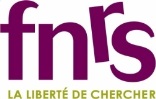 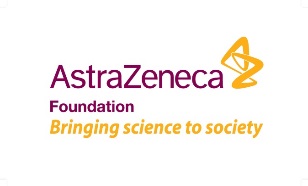 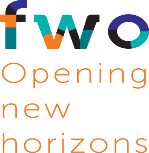 Fonds de la Recherche ScientifiqueRue d’Egmont 5 - 1000 BRUXELLESTel. 02 504 92 11E-mail: prix@frs-fnrs.be Website: www.fnrs.be Fonds de la Recherche ScientifiqueRue d’Egmont 5 - 1000 BRUXELLESTel. 02 504 92 11E-mail: prix@frs-fnrs.be Website: www.fnrs.be Fonds de la Recherche ScientifiqueRue d’Egmont 5 - 1000 BRUXELLESTel. 02 504 92 11E-mail: prix@frs-fnrs.be Website: www.fnrs.be Fonds de la Recherche ScientifiqueRue d’Egmont 5 - 1000 BRUXELLESTel. 02 504 92 11E-mail: prix@frs-fnrs.be Website: www.fnrs.be Fonds de la Recherche ScientifiqueRue d’Egmont 5 - 1000 BRUXELLESTel. 02 504 92 11E-mail: prix@frs-fnrs.be Website: www.fnrs.be Fonds de la Recherche ScientifiqueRue d’Egmont 5 - 1000 BRUXELLESTel. 02 504 92 11E-mail: prix@frs-fnrs.be Website: www.fnrs.be Fonds de la Recherche ScientifiqueRue d’Egmont 5 - 1000 BRUXELLESTel. 02 504 92 11E-mail: prix@frs-fnrs.be Website: www.fnrs.be Fonds de la Recherche ScientifiqueRue d’Egmont 5 - 1000 BRUXELLESTel. 02 504 92 11E-mail: prix@frs-fnrs.be Website: www.fnrs.be To be filled in by the investigating departmentreceived dateTo be filled in by the investigating departmentreceived dateTo be filled in by the investigating departmentreceived dateTo be filled in by the investigating departmentreceived dateTo be filled in by the investigating departmentreceived dateTo be filled in by the investigating departmentreceived dateTo be filled in by the investigating departmentreceived dateTo be filled in by the investigating departmentreceived dateTo be filled in by the investigating departmentreceived dateTo be filled in by the investigating departmentreceived dateTo be filled in by the investigating departmentreceived dateFonds de la Recherche ScientifiqueRue d’Egmont 5 - 1000 BRUXELLESTel. 02 504 92 11E-mail: prix@frs-fnrs.be Website: www.fnrs.be Fonds de la Recherche ScientifiqueRue d’Egmont 5 - 1000 BRUXELLESTel. 02 504 92 11E-mail: prix@frs-fnrs.be Website: www.fnrs.be Fonds de la Recherche ScientifiqueRue d’Egmont 5 - 1000 BRUXELLESTel. 02 504 92 11E-mail: prix@frs-fnrs.be Website: www.fnrs.be Fonds de la Recherche ScientifiqueRue d’Egmont 5 - 1000 BRUXELLESTel. 02 504 92 11E-mail: prix@frs-fnrs.be Website: www.fnrs.be Fonds de la Recherche ScientifiqueRue d’Egmont 5 - 1000 BRUXELLESTel. 02 504 92 11E-mail: prix@frs-fnrs.be Website: www.fnrs.be Fonds de la Recherche ScientifiqueRue d’Egmont 5 - 1000 BRUXELLESTel. 02 504 92 11E-mail: prix@frs-fnrs.be Website: www.fnrs.be Fonds de la Recherche ScientifiqueRue d’Egmont 5 - 1000 BRUXELLESTel. 02 504 92 11E-mail: prix@frs-fnrs.be Website: www.fnrs.be Fonds de la Recherche ScientifiqueRue d’Egmont 5 - 1000 BRUXELLESTel. 02 504 92 11E-mail: prix@frs-fnrs.be Website: www.fnrs.be Fonds de la Recherche ScientifiqueRue d’Egmont 5 - 1000 BRUXELLESTel. 02 504 92 11E-mail: prix@frs-fnrs.be Website: www.fnrs.be Fonds de la Recherche ScientifiqueRue d’Egmont 5 - 1000 BRUXELLESTel. 02 504 92 11E-mail: prix@frs-fnrs.be Website: www.fnrs.be Fonds de la Recherche ScientifiqueRue d’Egmont 5 - 1000 BRUXELLESTel. 02 504 92 11E-mail: prix@frs-fnrs.be Website: www.fnrs.be Fonds de la Recherche ScientifiqueRue d’Egmont 5 - 1000 BRUXELLESTel. 02 504 92 11E-mail: prix@frs-fnrs.be Website: www.fnrs.be Fonds de la Recherche ScientifiqueRue d’Egmont 5 - 1000 BRUXELLESTel. 02 504 92 11E-mail: prix@frs-fnrs.be Website: www.fnrs.be Fonds de la Recherche ScientifiqueRue d’Egmont 5 - 1000 BRUXELLESTel. 02 504 92 11E-mail: prix@frs-fnrs.be Website: www.fnrs.be Fonds de la Recherche ScientifiqueRue d’Egmont 5 - 1000 BRUXELLESTel. 02 504 92 11E-mail: prix@frs-fnrs.be Website: www.fnrs.be Fonds de la Recherche ScientifiqueRue d’Egmont 5 - 1000 BRUXELLESTel. 02 504 92 11E-mail: prix@frs-fnrs.be Website: www.fnrs.be numbernumbernumbernumbernumbernumbernumbernumberfilefilefileFonds de la Recherche ScientifiqueRue d’Egmont 5 - 1000 BRUXELLESTel. 02 504 92 11E-mail: prix@frs-fnrs.be Website: www.fnrs.be Fonds de la Recherche ScientifiqueRue d’Egmont 5 - 1000 BRUXELLESTel. 02 504 92 11E-mail: prix@frs-fnrs.be Website: www.fnrs.be Fonds de la Recherche ScientifiqueRue d’Egmont 5 - 1000 BRUXELLESTel. 02 504 92 11E-mail: prix@frs-fnrs.be Website: www.fnrs.be Fonds de la Recherche ScientifiqueRue d’Egmont 5 - 1000 BRUXELLESTel. 02 504 92 11E-mail: prix@frs-fnrs.be Website: www.fnrs.be Fonds de la Recherche ScientifiqueRue d’Egmont 5 - 1000 BRUXELLESTel. 02 504 92 11E-mail: prix@frs-fnrs.be Website: www.fnrs.be Fonds de la Recherche ScientifiqueRue d’Egmont 5 - 1000 BRUXELLESTel. 02 504 92 11E-mail: prix@frs-fnrs.be Website: www.fnrs.be Fonds de la Recherche ScientifiqueRue d’Egmont 5 - 1000 BRUXELLESTel. 02 504 92 11E-mail: prix@frs-fnrs.be Website: www.fnrs.be Fonds de la Recherche ScientifiqueRue d’Egmont 5 - 1000 BRUXELLESTel. 02 504 92 11E-mail: prix@frs-fnrs.be Website: www.fnrs.be What is the purpose of this form?With this form you can compete for the Scientific Award Foundation AstraZeneca – Respiratory and/or Cardiometabolic Disorders 2019.
This prize rewards innovative scientific research on telemedicine for managing respiratory and/or cardiometabolic disorders. It intends to reward an established investigator on the basis of his/her previous work, with a perspective of future development in the same field. How to submit this form?This form has to be submitted on July 1, 2019 at the latest using the e-mail address on top of this document.How does the F.R.S.-FNRS handle the data in this form?The F.R.S.-FNRS uses your information only for processing your candidature. The data will be handled confidentially and will not be disclosed to third parties.As soon as the F.R.S.-FNRS has processed your application, you will receive a notification message.What is the purpose of this form?With this form you can compete for the Scientific Award Foundation AstraZeneca – Respiratory and/or Cardiometabolic Disorders 2019.
This prize rewards innovative scientific research on telemedicine for managing respiratory and/or cardiometabolic disorders. It intends to reward an established investigator on the basis of his/her previous work, with a perspective of future development in the same field. How to submit this form?This form has to be submitted on July 1, 2019 at the latest using the e-mail address on top of this document.How does the F.R.S.-FNRS handle the data in this form?The F.R.S.-FNRS uses your information only for processing your candidature. The data will be handled confidentially and will not be disclosed to third parties.As soon as the F.R.S.-FNRS has processed your application, you will receive a notification message.What is the purpose of this form?With this form you can compete for the Scientific Award Foundation AstraZeneca – Respiratory and/or Cardiometabolic Disorders 2019.
This prize rewards innovative scientific research on telemedicine for managing respiratory and/or cardiometabolic disorders. It intends to reward an established investigator on the basis of his/her previous work, with a perspective of future development in the same field. How to submit this form?This form has to be submitted on July 1, 2019 at the latest using the e-mail address on top of this document.How does the F.R.S.-FNRS handle the data in this form?The F.R.S.-FNRS uses your information only for processing your candidature. The data will be handled confidentially and will not be disclosed to third parties.As soon as the F.R.S.-FNRS has processed your application, you will receive a notification message.What is the purpose of this form?With this form you can compete for the Scientific Award Foundation AstraZeneca – Respiratory and/or Cardiometabolic Disorders 2019.
This prize rewards innovative scientific research on telemedicine for managing respiratory and/or cardiometabolic disorders. It intends to reward an established investigator on the basis of his/her previous work, with a perspective of future development in the same field. How to submit this form?This form has to be submitted on July 1, 2019 at the latest using the e-mail address on top of this document.How does the F.R.S.-FNRS handle the data in this form?The F.R.S.-FNRS uses your information only for processing your candidature. The data will be handled confidentially and will not be disclosed to third parties.As soon as the F.R.S.-FNRS has processed your application, you will receive a notification message.What is the purpose of this form?With this form you can compete for the Scientific Award Foundation AstraZeneca – Respiratory and/or Cardiometabolic Disorders 2019.
This prize rewards innovative scientific research on telemedicine for managing respiratory and/or cardiometabolic disorders. It intends to reward an established investigator on the basis of his/her previous work, with a perspective of future development in the same field. How to submit this form?This form has to be submitted on July 1, 2019 at the latest using the e-mail address on top of this document.How does the F.R.S.-FNRS handle the data in this form?The F.R.S.-FNRS uses your information only for processing your candidature. The data will be handled confidentially and will not be disclosed to third parties.As soon as the F.R.S.-FNRS has processed your application, you will receive a notification message.What is the purpose of this form?With this form you can compete for the Scientific Award Foundation AstraZeneca – Respiratory and/or Cardiometabolic Disorders 2019.
This prize rewards innovative scientific research on telemedicine for managing respiratory and/or cardiometabolic disorders. It intends to reward an established investigator on the basis of his/her previous work, with a perspective of future development in the same field. How to submit this form?This form has to be submitted on July 1, 2019 at the latest using the e-mail address on top of this document.How does the F.R.S.-FNRS handle the data in this form?The F.R.S.-FNRS uses your information only for processing your candidature. The data will be handled confidentially and will not be disclosed to third parties.As soon as the F.R.S.-FNRS has processed your application, you will receive a notification message.What is the purpose of this form?With this form you can compete for the Scientific Award Foundation AstraZeneca – Respiratory and/or Cardiometabolic Disorders 2019.
This prize rewards innovative scientific research on telemedicine for managing respiratory and/or cardiometabolic disorders. It intends to reward an established investigator on the basis of his/her previous work, with a perspective of future development in the same field. How to submit this form?This form has to be submitted on July 1, 2019 at the latest using the e-mail address on top of this document.How does the F.R.S.-FNRS handle the data in this form?The F.R.S.-FNRS uses your information only for processing your candidature. The data will be handled confidentially and will not be disclosed to third parties.As soon as the F.R.S.-FNRS has processed your application, you will receive a notification message.What is the purpose of this form?With this form you can compete for the Scientific Award Foundation AstraZeneca – Respiratory and/or Cardiometabolic Disorders 2019.
This prize rewards innovative scientific research on telemedicine for managing respiratory and/or cardiometabolic disorders. It intends to reward an established investigator on the basis of his/her previous work, with a perspective of future development in the same field. How to submit this form?This form has to be submitted on July 1, 2019 at the latest using the e-mail address on top of this document.How does the F.R.S.-FNRS handle the data in this form?The F.R.S.-FNRS uses your information only for processing your candidature. The data will be handled confidentially and will not be disclosed to third parties.As soon as the F.R.S.-FNRS has processed your application, you will receive a notification message.What is the purpose of this form?With this form you can compete for the Scientific Award Foundation AstraZeneca – Respiratory and/or Cardiometabolic Disorders 2019.
This prize rewards innovative scientific research on telemedicine for managing respiratory and/or cardiometabolic disorders. It intends to reward an established investigator on the basis of his/her previous work, with a perspective of future development in the same field. How to submit this form?This form has to be submitted on July 1, 2019 at the latest using the e-mail address on top of this document.How does the F.R.S.-FNRS handle the data in this form?The F.R.S.-FNRS uses your information only for processing your candidature. The data will be handled confidentially and will not be disclosed to third parties.As soon as the F.R.S.-FNRS has processed your application, you will receive a notification message.What is the purpose of this form?With this form you can compete for the Scientific Award Foundation AstraZeneca – Respiratory and/or Cardiometabolic Disorders 2019.
This prize rewards innovative scientific research on telemedicine for managing respiratory and/or cardiometabolic disorders. It intends to reward an established investigator on the basis of his/her previous work, with a perspective of future development in the same field. How to submit this form?This form has to be submitted on July 1, 2019 at the latest using the e-mail address on top of this document.How does the F.R.S.-FNRS handle the data in this form?The F.R.S.-FNRS uses your information only for processing your candidature. The data will be handled confidentially and will not be disclosed to third parties.As soon as the F.R.S.-FNRS has processed your application, you will receive a notification message.What is the purpose of this form?With this form you can compete for the Scientific Award Foundation AstraZeneca – Respiratory and/or Cardiometabolic Disorders 2019.
This prize rewards innovative scientific research on telemedicine for managing respiratory and/or cardiometabolic disorders. It intends to reward an established investigator on the basis of his/her previous work, with a perspective of future development in the same field. How to submit this form?This form has to be submitted on July 1, 2019 at the latest using the e-mail address on top of this document.How does the F.R.S.-FNRS handle the data in this form?The F.R.S.-FNRS uses your information only for processing your candidature. The data will be handled confidentially and will not be disclosed to third parties.As soon as the F.R.S.-FNRS has processed your application, you will receive a notification message.What is the purpose of this form?With this form you can compete for the Scientific Award Foundation AstraZeneca – Respiratory and/or Cardiometabolic Disorders 2019.
This prize rewards innovative scientific research on telemedicine for managing respiratory and/or cardiometabolic disorders. It intends to reward an established investigator on the basis of his/her previous work, with a perspective of future development in the same field. How to submit this form?This form has to be submitted on July 1, 2019 at the latest using the e-mail address on top of this document.How does the F.R.S.-FNRS handle the data in this form?The F.R.S.-FNRS uses your information only for processing your candidature. The data will be handled confidentially and will not be disclosed to third parties.As soon as the F.R.S.-FNRS has processed your application, you will receive a notification message.What is the purpose of this form?With this form you can compete for the Scientific Award Foundation AstraZeneca – Respiratory and/or Cardiometabolic Disorders 2019.
This prize rewards innovative scientific research on telemedicine for managing respiratory and/or cardiometabolic disorders. It intends to reward an established investigator on the basis of his/her previous work, with a perspective of future development in the same field. How to submit this form?This form has to be submitted on July 1, 2019 at the latest using the e-mail address on top of this document.How does the F.R.S.-FNRS handle the data in this form?The F.R.S.-FNRS uses your information only for processing your candidature. The data will be handled confidentially and will not be disclosed to third parties.As soon as the F.R.S.-FNRS has processed your application, you will receive a notification message.What is the purpose of this form?With this form you can compete for the Scientific Award Foundation AstraZeneca – Respiratory and/or Cardiometabolic Disorders 2019.
This prize rewards innovative scientific research on telemedicine for managing respiratory and/or cardiometabolic disorders. It intends to reward an established investigator on the basis of his/her previous work, with a perspective of future development in the same field. How to submit this form?This form has to be submitted on July 1, 2019 at the latest using the e-mail address on top of this document.How does the F.R.S.-FNRS handle the data in this form?The F.R.S.-FNRS uses your information only for processing your candidature. The data will be handled confidentially and will not be disclosed to third parties.As soon as the F.R.S.-FNRS has processed your application, you will receive a notification message.What is the purpose of this form?With this form you can compete for the Scientific Award Foundation AstraZeneca – Respiratory and/or Cardiometabolic Disorders 2019.
This prize rewards innovative scientific research on telemedicine for managing respiratory and/or cardiometabolic disorders. It intends to reward an established investigator on the basis of his/her previous work, with a perspective of future development in the same field. How to submit this form?This form has to be submitted on July 1, 2019 at the latest using the e-mail address on top of this document.How does the F.R.S.-FNRS handle the data in this form?The F.R.S.-FNRS uses your information only for processing your candidature. The data will be handled confidentially and will not be disclosed to third parties.As soon as the F.R.S.-FNRS has processed your application, you will receive a notification message.What is the purpose of this form?With this form you can compete for the Scientific Award Foundation AstraZeneca – Respiratory and/or Cardiometabolic Disorders 2019.
This prize rewards innovative scientific research on telemedicine for managing respiratory and/or cardiometabolic disorders. It intends to reward an established investigator on the basis of his/her previous work, with a perspective of future development in the same field. How to submit this form?This form has to be submitted on July 1, 2019 at the latest using the e-mail address on top of this document.How does the F.R.S.-FNRS handle the data in this form?The F.R.S.-FNRS uses your information only for processing your candidature. The data will be handled confidentially and will not be disclosed to third parties.As soon as the F.R.S.-FNRS has processed your application, you will receive a notification message.What is the purpose of this form?With this form you can compete for the Scientific Award Foundation AstraZeneca – Respiratory and/or Cardiometabolic Disorders 2019.
This prize rewards innovative scientific research on telemedicine for managing respiratory and/or cardiometabolic disorders. It intends to reward an established investigator on the basis of his/her previous work, with a perspective of future development in the same field. How to submit this form?This form has to be submitted on July 1, 2019 at the latest using the e-mail address on top of this document.How does the F.R.S.-FNRS handle the data in this form?The F.R.S.-FNRS uses your information only for processing your candidature. The data will be handled confidentially and will not be disclosed to third parties.As soon as the F.R.S.-FNRS has processed your application, you will receive a notification message.What is the purpose of this form?With this form you can compete for the Scientific Award Foundation AstraZeneca – Respiratory and/or Cardiometabolic Disorders 2019.
This prize rewards innovative scientific research on telemedicine for managing respiratory and/or cardiometabolic disorders. It intends to reward an established investigator on the basis of his/her previous work, with a perspective of future development in the same field. How to submit this form?This form has to be submitted on July 1, 2019 at the latest using the e-mail address on top of this document.How does the F.R.S.-FNRS handle the data in this form?The F.R.S.-FNRS uses your information only for processing your candidature. The data will be handled confidentially and will not be disclosed to third parties.As soon as the F.R.S.-FNRS has processed your application, you will receive a notification message.What is the purpose of this form?With this form you can compete for the Scientific Award Foundation AstraZeneca – Respiratory and/or Cardiometabolic Disorders 2019.
This prize rewards innovative scientific research on telemedicine for managing respiratory and/or cardiometabolic disorders. It intends to reward an established investigator on the basis of his/her previous work, with a perspective of future development in the same field. How to submit this form?This form has to be submitted on July 1, 2019 at the latest using the e-mail address on top of this document.How does the F.R.S.-FNRS handle the data in this form?The F.R.S.-FNRS uses your information only for processing your candidature. The data will be handled confidentially and will not be disclosed to third parties.As soon as the F.R.S.-FNRS has processed your application, you will receive a notification message.What is the purpose of this form?With this form you can compete for the Scientific Award Foundation AstraZeneca – Respiratory and/or Cardiometabolic Disorders 2019.
This prize rewards innovative scientific research on telemedicine for managing respiratory and/or cardiometabolic disorders. It intends to reward an established investigator on the basis of his/her previous work, with a perspective of future development in the same field. How to submit this form?This form has to be submitted on July 1, 2019 at the latest using the e-mail address on top of this document.How does the F.R.S.-FNRS handle the data in this form?The F.R.S.-FNRS uses your information only for processing your candidature. The data will be handled confidentially and will not be disclosed to third parties.As soon as the F.R.S.-FNRS has processed your application, you will receive a notification message.What is the purpose of this form?With this form you can compete for the Scientific Award Foundation AstraZeneca – Respiratory and/or Cardiometabolic Disorders 2019.
This prize rewards innovative scientific research on telemedicine for managing respiratory and/or cardiometabolic disorders. It intends to reward an established investigator on the basis of his/her previous work, with a perspective of future development in the same field. How to submit this form?This form has to be submitted on July 1, 2019 at the latest using the e-mail address on top of this document.How does the F.R.S.-FNRS handle the data in this form?The F.R.S.-FNRS uses your information only for processing your candidature. The data will be handled confidentially and will not be disclosed to third parties.As soon as the F.R.S.-FNRS has processed your application, you will receive a notification message.What is the purpose of this form?With this form you can compete for the Scientific Award Foundation AstraZeneca – Respiratory and/or Cardiometabolic Disorders 2019.
This prize rewards innovative scientific research on telemedicine for managing respiratory and/or cardiometabolic disorders. It intends to reward an established investigator on the basis of his/her previous work, with a perspective of future development in the same field. How to submit this form?This form has to be submitted on July 1, 2019 at the latest using the e-mail address on top of this document.How does the F.R.S.-FNRS handle the data in this form?The F.R.S.-FNRS uses your information only for processing your candidature. The data will be handled confidentially and will not be disclosed to third parties.As soon as the F.R.S.-FNRS has processed your application, you will receive a notification message.What is the purpose of this form?With this form you can compete for the Scientific Award Foundation AstraZeneca – Respiratory and/or Cardiometabolic Disorders 2019.
This prize rewards innovative scientific research on telemedicine for managing respiratory and/or cardiometabolic disorders. It intends to reward an established investigator on the basis of his/her previous work, with a perspective of future development in the same field. How to submit this form?This form has to be submitted on July 1, 2019 at the latest using the e-mail address on top of this document.How does the F.R.S.-FNRS handle the data in this form?The F.R.S.-FNRS uses your information only for processing your candidature. The data will be handled confidentially and will not be disclosed to third parties.As soon as the F.R.S.-FNRS has processed your application, you will receive a notification message.What is the purpose of this form?With this form you can compete for the Scientific Award Foundation AstraZeneca – Respiratory and/or Cardiometabolic Disorders 2019.
This prize rewards innovative scientific research on telemedicine for managing respiratory and/or cardiometabolic disorders. It intends to reward an established investigator on the basis of his/her previous work, with a perspective of future development in the same field. How to submit this form?This form has to be submitted on July 1, 2019 at the latest using the e-mail address on top of this document.How does the F.R.S.-FNRS handle the data in this form?The F.R.S.-FNRS uses your information only for processing your candidature. The data will be handled confidentially and will not be disclosed to third parties.As soon as the F.R.S.-FNRS has processed your application, you will receive a notification message.Details of the candidateDetails of the candidateDetails of the candidateDetails of the candidateDetails of the candidateDetails of the candidateDetails of the candidateDetails of the candidateDetails of the candidateDetails of the candidateDetails of the candidateDetails of the candidateDetails of the candidateDetails of the candidateDetails of the candidateDetails of the candidateDetails of the candidateDetails of the candidateDetails of the candidateDetails of the candidateDetails of the candidateDetails of the candidateDetails of the candidateDetails of the candidate1Enter your personal details.Enter your personal details.Enter your personal details.Enter your personal details.Enter your personal details.Enter your personal details.Enter your personal details.Enter your personal details.Enter your personal details.Enter your personal details.Enter your personal details.Enter your personal details.Enter your personal details.Enter your personal details.Enter your personal details.Enter your personal details.Enter your personal details.Enter your personal details.Enter your personal details.Enter your personal details.Enter your personal details.Enter your personal details.Enter your personal details.Enter your personal details.Enter your personal details.first name and surnamefirst name and surnamefirst name and surnamelegal domicile addresslegal domicile addresslegal domicile addresslegal domicile addresslegal domicile addresslegal domicile addressprivate phoneprivate phoneprivate phonedepartment addressdepartment addressdepartment addressdepartment addressdepartment addressdepartment addresswork phonework phonework phonee-mail addresse-mail addresse-mail addressbirthplacebirthplacebirthplacedate of birthdate of birthdate of birthdaymonthyearnationalitynationalitygendergendergendergendergendergendermmFF2Give an overview of the achieved university diplomas (incl. PhD diploma).Give an overview of the achieved university diplomas (incl. PhD diploma).Give an overview of the achieved university diplomas (incl. PhD diploma).Give an overview of the achieved university diplomas (incl. PhD diploma).Give an overview of the achieved university diplomas (incl. PhD diploma).Give an overview of the achieved university diplomas (incl. PhD diploma).Give an overview of the achieved university diplomas (incl. PhD diploma).diplomadiplomauniversitydate (dd-mm-yyyy)date (dd-mm-yyyy)3Give an overview of your current and past functions in a biomedical contextGive an overview of your current and past functions in a biomedical contextGive an overview of your current and past functions in a biomedical contextGive an overview of your current and past functions in a biomedical contextGive an overview of your current and past functions in a biomedical contextGive an overview of your current and past functions in a biomedical contextGive an overview of your current and past functions in a biomedical contextfunctionfunctionuniversity or institute period (from / till)period (from / till)Details of the researchDetails of the researchDetails of the researchDetails of the researchDetails of the researchDetails of the researchDetails of the research unitDetails of the research unitDetails of the research unitDetails of the research unitDetails of the research unitDetails of the research unitDetails of the research unit44Provide the name of your research unit and the name of the head of the research unit where you conduct your research.Provide the name of your research unit and the name of the head of the research unit where you conduct your research.Provide the name of your research unit and the name of the head of the research unit where you conduct your research.Provide the name of your research unit and the name of the head of the research unit where you conduct your research.Provide the name of your research unit and the name of the head of the research unit where you conduct your research.name of the research unitname of the research unitname of the head of the research unitname of the head of the research unitDetails of the proposed researchDetails of the proposed researchDetails of the proposed researchDetails of the proposed researchDetails of the proposed researchDetails of the proposed researchDetails of the proposed research55Describe the specific scientific domain of your research in three keywords.Describe the specific scientific domain of your research in three keywords.Describe the specific scientific domain of your research in three keywords.Describe the specific scientific domain of your research in three keywords.Describe the specific scientific domain of your research in three keywords.66Explain why and how your research fits the scope of this award as explained in the regulations (art. 2).Explain why and how your research fits the scope of this award as explained in the regulations (art. 2).Explain why and how your research fits the scope of this award as explained in the regulations (art. 2).Explain why and how your research fits the scope of this award as explained in the regulations (art. 2).Explain why and how your research fits the scope of this award as explained in the regulations (art. 2).77Research outline: specify your past and ongoing work in the topic of this Award.Maximum 4 pages in English.88Future prospects: elaborate on your further plans to continue the research, detailing e.g. the future prospects of the obtained achievements and the results which clinical or experimental study will generate in the following three years. Maximum 1 page in English.Details of scientific publicationsDetails of scientific publications99Give an overview of your scientific publications and indicate those related to the prize.For each publication, mention the following:The title, completely without abbreviationsThe journal, use only the internationally accepted abbreviationsDate of publicationThe number of pages and for publications part of a book or magazine, the reference ‘from page x to page y’;The names of the authors, according to the presentation order.The impact factor of the journalThe number of citations for each paperThe F.R.S.-FNRS reserves the right to call for reprints.Other national and international awardsOther national and international awardsOther national and international awardsOther national and international awardsOther national and international awardsOther national and international awardsOther national and international awardsOther national and international awardsOther national and international awardsOther national and international awardsOther national and international awardsOther national and international awardsOther national and international awardsOther national and international awardsOther national and international awardsOther national and international awardsOther national and international awardsOther national and international awardsOther national and international awardsOther national and international awardsOther national and international awardsOther national and international awardsOther national and international awardsOther national and international awardsOther national and international awardsOther national and international awards10Did you already receive a national or international award for the same research?Did you already receive a national or international award for the same research?Did you already receive a national or international award for the same research?Did you already receive a national or international award for the same research?Did you already receive a national or international award for the same research?Did you already receive a national or international award for the same research?Did you already receive a national or international award for the same research?Did you already receive a national or international award for the same research?Did you already receive a national or international award for the same research?Did you already receive a national or international award for the same research?Did you already receive a national or international award for the same research?Did you already receive a national or international award for the same research?Did you already receive a national or international award for the same research?Did you already receive a national or international award for the same research?Did you already receive a national or international award for the same research?Did you already receive a national or international award for the same research?Did you already receive a national or international award for the same research?Did you already receive a national or international award for the same research?Did you already receive a national or international award for the same research?Did you already receive a national or international award for the same research?Did you already receive a national or international award for the same research?Did you already receive a national or international award for the same research?Did you already receive a national or international award for the same research?Did you already receive a national or international award for the same research?Did you already receive a national or international award for the same research?Did you already receive a national or international award for the same research?yesyesyesyesyesyesyesyesyesyesyesyesyesyesyesyesyesyesyesyesyesyesnononononononononononononononononononononono11List all national or international awards that you already have received (for either this research or other).Indicate for each prize the following data: the name, the period, the amount, the aim and the origin, i.e. the organization which provided the award.List all national or international awards that you already have received (for either this research or other).Indicate for each prize the following data: the name, the period, the amount, the aim and the origin, i.e. the organization which provided the award.List all national or international awards that you already have received (for either this research or other).Indicate for each prize the following data: the name, the period, the amount, the aim and the origin, i.e. the organization which provided the award.List all national or international awards that you already have received (for either this research or other).Indicate for each prize the following data: the name, the period, the amount, the aim and the origin, i.e. the organization which provided the award.List all national or international awards that you already have received (for either this research or other).Indicate for each prize the following data: the name, the period, the amount, the aim and the origin, i.e. the organization which provided the award.List all national or international awards that you already have received (for either this research or other).Indicate for each prize the following data: the name, the period, the amount, the aim and the origin, i.e. the organization which provided the award.List all national or international awards that you already have received (for either this research or other).Indicate for each prize the following data: the name, the period, the amount, the aim and the origin, i.e. the organization which provided the award.List all national or international awards that you already have received (for either this research or other).Indicate for each prize the following data: the name, the period, the amount, the aim and the origin, i.e. the organization which provided the award.List all national or international awards that you already have received (for either this research or other).Indicate for each prize the following data: the name, the period, the amount, the aim and the origin, i.e. the organization which provided the award.List all national or international awards that you already have received (for either this research or other).Indicate for each prize the following data: the name, the period, the amount, the aim and the origin, i.e. the organization which provided the award.List all national or international awards that you already have received (for either this research or other).Indicate for each prize the following data: the name, the period, the amount, the aim and the origin, i.e. the organization which provided the award.List all national or international awards that you already have received (for either this research or other).Indicate for each prize the following data: the name, the period, the amount, the aim and the origin, i.e. the organization which provided the award.List all national or international awards that you already have received (for either this research or other).Indicate for each prize the following data: the name, the period, the amount, the aim and the origin, i.e. the organization which provided the award.List all national or international awards that you already have received (for either this research or other).Indicate for each prize the following data: the name, the period, the amount, the aim and the origin, i.e. the organization which provided the award.List all national or international awards that you already have received (for either this research or other).Indicate for each prize the following data: the name, the period, the amount, the aim and the origin, i.e. the organization which provided the award.List all national or international awards that you already have received (for either this research or other).Indicate for each prize the following data: the name, the period, the amount, the aim and the origin, i.e. the organization which provided the award.List all national or international awards that you already have received (for either this research or other).Indicate for each prize the following data: the name, the period, the amount, the aim and the origin, i.e. the organization which provided the award.List all national or international awards that you already have received (for either this research or other).Indicate for each prize the following data: the name, the period, the amount, the aim and the origin, i.e. the organization which provided the award.List all national or international awards that you already have received (for either this research or other).Indicate for each prize the following data: the name, the period, the amount, the aim and the origin, i.e. the organization which provided the award.List all national or international awards that you already have received (for either this research or other).Indicate for each prize the following data: the name, the period, the amount, the aim and the origin, i.e. the organization which provided the award.List all national or international awards that you already have received (for either this research or other).Indicate for each prize the following data: the name, the period, the amount, the aim and the origin, i.e. the organization which provided the award.List all national or international awards that you already have received (for either this research or other).Indicate for each prize the following data: the name, the period, the amount, the aim and the origin, i.e. the organization which provided the award.List all national or international awards that you already have received (for either this research or other).Indicate for each prize the following data: the name, the period, the amount, the aim and the origin, i.e. the organization which provided the award.List all national or international awards that you already have received (for either this research or other).Indicate for each prize the following data: the name, the period, the amount, the aim and the origin, i.e. the organization which provided the award.List all national or international awards that you already have received (for either this research or other).Indicate for each prize the following data: the name, the period, the amount, the aim and the origin, i.e. the organization which provided the award.List all national or international awards that you already have received (for either this research or other).Indicate for each prize the following data: the name, the period, the amount, the aim and the origin, i.e. the organization which provided the award.Title of the researchTitle of the researchTitle of the researchTitle of the researchTitle of the researchdate    date    date    date    amountamountamountamountaimaimaimaimaimaimaimname of the award and origineuroeuroeuroeuroeuroeuroeuroeuroeuroeuroeuroeuroeuroeuroeuroMandatory attachmentMandatory attachmentMandatory attachmentMandatory attachmentMandatory attachmentMandatory attachmentMandatory attachmentMandatory attachmentMandatory attachmentMandatory attachmentMandatory attachmentMandatory attachmentMandatory attachmentMandatory attachmentMandatory attachmentMandatory attachmentMandatory attachmentMandatory attachmentMandatory attachmentMandatory attachmentMandatory attachmentMandatory attachmentMandatory attachmentMandatory attachmentMandatory attachment12Enclose the following documents: Enclose the following documents: Enclose the following documents: Enclose the following documents: Enclose the following documents: Enclose the following documents: Enclose the following documents: Enclose the following documents: Enclose the following documents: Enclose the following documents: Enclose the following documents: Enclose the following documents: Enclose the following documents: Enclose the following documents: Enclose the following documents: Enclose the following documents: Enclose the following documents: Enclose the following documents: Enclose the following documents: Enclose the following documents: Enclose the following documents: Enclose the following documents: Enclose the following documents: Enclose the following documents: Enclose the following documents: Enclose the following documents: a detailed curriculum vitaea detailed curriculum vitaea detailed curriculum vitaea detailed curriculum vitaea detailed curriculum vitaea detailed curriculum vitaea detailed curriculum vitaea detailed curriculum vitaea detailed curriculum vitaea detailed curriculum vitaea detailed curriculum vitaea detailed curriculum vitaea detailed curriculum vitaea detailed curriculum vitaea detailed curriculum vitaea detailed curriculum vitaea detailed curriculum vitaea detailed curriculum vitaea detailed curriculum vitaea detailed curriculum vitaea detailed curriculum vitaea detailed curriculum vitaea detailed curriculum vitaeSignatureSignatureSignatureSignatureSignatureSignatureSignatureSignatureSignatureSignatureSignatureSignatureSignatureSignatureSignatureSignatureSignatureSignatureSignatureSignatureSignatureSignatureSignatureSignatureSignature13Fill in the following declaration.Fill in the following declaration.Fill in the following declaration.Fill in the following declaration.Fill in the following declaration.Fill in the following declaration.Fill in the following declaration.Fill in the following declaration.Fill in the following declaration.Fill in the following declaration.Fill in the following declaration.Fill in the following declaration.Fill in the following declaration.Fill in the following declaration.Fill in the following declaration.Fill in the following declaration.Fill in the following declaration.Fill in the following declaration.Fill in the following declaration.Fill in the following declaration.Fill in the following declaration.Fill in the following declaration.Fill in the following declaration.Fill in the following declaration.Fill in the following declaration.Fill in the following declaration.I hereby confirm that all data and information is correctly filled in.I hereby confirm that all data and information is correctly filled in.I hereby confirm that all data and information is correctly filled in.I hereby confirm that all data and information is correctly filled in.I hereby confirm that all data and information is correctly filled in.I hereby confirm that all data and information is correctly filled in.I hereby confirm that all data and information is correctly filled in.I hereby confirm that all data and information is correctly filled in.I hereby confirm that all data and information is correctly filled in.I hereby confirm that all data and information is correctly filled in.I hereby confirm that all data and information is correctly filled in.I hereby confirm that all data and information is correctly filled in.I hereby confirm that all data and information is correctly filled in.I hereby confirm that all data and information is correctly filled in.I hereby confirm that all data and information is correctly filled in.I hereby confirm that all data and information is correctly filled in.I hereby confirm that all data and information is correctly filled in.I hereby confirm that all data and information is correctly filled in.I hereby confirm that all data and information is correctly filled in.I hereby confirm that all data and information is correctly filled in.I hereby confirm that all data and information is correctly filled in.I hereby confirm that all data and information is correctly filled in.I hereby confirm that all data and information is correctly filled in.I hereby confirm that all data and information is correctly filled in.I hereby confirm that all data and information is correctly filled in.I hereby confirm that all data and information is correctly filled in.date date date date date date date daymonthmonthmonthyearsignaturesignaturesignaturesignaturesignaturesignaturesignaturefirst name and surname first name and surname first name and surname first name and surname first name and surname first name and surname first name and surname 